УКАЗ ПРЕЗИДЕНТА РЕСПУБЛИКИ БЕЛАРУСЬ31 декабря 2013 г. № 590О некоторых вопросах государственных закупок товаров (работ, услуг)Изменения и дополнения:Указ Президента Республики Беларусь от 31 декабря 2014 г. № 657 (Национальный правовой Интернет-портал Республики Беларусь, 16.01.2015, 1/15564);Указ Президента Республики Беларусь от 23 февраля 2016 г. № 77 (Национальный правовой Интернет-портал Республики Беларусь, 25.02.2016, 1/16301);Указ Президента Республики Беларусь от 3 июня 2016 г. № 188 (Национальный правовой Интернет-портал Республики Беларусь, 07.06.2016, 1/16439);Указ Президента Республики Беларусь от 28 февраля 2018 г. № 91-дсп;Указ Президента Республики Беларусь от 18 апреля 2019 г. № 151 (Национальный правовой Интернет-портал Республики Беларусь, 23.04.2019, 1/18308)В целях совершенствования процедур государственных закупок:1. Установить, что:1.1. уполномоченным государственным органом по осуществлению государственных закупок* является Министерство антимонопольного регулирования и торговли;1.11. для целей осуществления государственных закупок товаров (работ, услуг) под однородными товарами (работами, услугами) понимаются товары (работы, услуги), относящиеся к одному подвиду общегосударственного классификатора Республики Беларусь «Классификатор продукции по видам экономической деятельности»;1.2. если Президентом Республики Беларусь не установлено иное, при централизации государственных закупок** государственным органом (организацией) для заказчиков*, находящихся в подчинении (входящих в состав, систему) этого государственного органа (организации) либо акции (доли в уставных фондах) которых находятся в государственной собственности и переданы в его управление, а также для самого государственного органа (организации) определяется организатор при централизации государственных закупок из числа:подчиненных ему (входящих в его состав, систему) организаций либо организаций, акции (доли в уставных фондах) которых находятся в государственной собственности и переданы ему в управление;иных организаций по согласованию с государственным органом (организацией), в подчинении (составе, системе) которого находятся такие организации либо в управление которого переданы находящиеся в государственной собственности акции (доли в уставных фондах) этих организаций (с их согласия).Государственный орган (организация) может выступать организатором при централизации государственных закупок;1.3. порядок взаимодействия организатора* и заказчиков при проведении государственных закупок устанавливается государственным органом (организацией), в подчинении (составе, системе) которого находится этот организатор либо которому переданы в управление его акции (доля в уставном фонде), находящиеся в государственной собственности, и в том числе должен включать перечень товаров (работ, услуг), процедуры государственных закупок которых организует и проводит данный организатор;1.4. услуги оператора официального сайта* для обеспечения размещения информации о государственных закупках оплачивают заказчики, организаторы, а также участники* открытых конкурсов*.Плата за услуги, указанные в части первой настоящего подпункта, определяется оператором официального сайта исходя из размера экономически обоснованных затрат этого оператора (при рентабельности не более 5 процентов) и подлежит согласованию с государственным органом (организацией), в подчинении (составе) которого находится оператор официального сайта либо которому переданы в управление акции (доля в уставном фонде) данного оператора;1.5. процедуры запроса ценовых предложений*, за исключением процедур запроса ценовых предложений, проводимых в случаях, когда сведения о государственных закупках составляют государственные секреты, проводятся заказчиком (организатором) на электронной торговой площадке* в порядке, установленном Законом Республики Беларусь от 13 июля 2012 года «О государственных закупках товаров (работ, услуг)» (Национальный правовой Интернет-портал Республики Беларусь, 21.07.2012, 2/1971), с учетом особенностей, определенных в подпунктах 1.6-1.14 настоящего пункта;1.6. документы, представляемые участнику для подготовки предложения в целях участия в процедуре запроса ценовых предложений (далее - документы), в форме электронного документа размещаются заказчиком (организатором) одновременно с приглашением к участию в процедуре запроса ценовых предложений на официальном сайте и в открытом доступе на электронной торговой площадке;1.7. заказчик (организатор) обязан ответить на запрос о разъяснении документов, поступивший не позднее трех рабочих дней до истечения срока для подготовки и подачи предложений. Содержание такого запроса и ответ на него (без указания лица, направившего запрос) заказчик (организатор) не позднее одного рабочего дня, следующего за днем поступления такого запроса, размещает в форме электронного документа на официальном сайте и в открытом доступе на электронной торговой площадке;1.8. предложение в целях участия в процедуре запроса ценовых предложений подается участником в сроки, указанные в соответствующем приглашении, в порядке, установленном в документах, посредством размещения такого предложения на электронной торговой площадке в форме электронного документа;1.9. оператор электронной торговой площадки* регистрирует предложения, поданные в целях участия в процедуре запроса ценовых предложений, в порядке их размещения и извещает участников о дате и времени регистрации их предложений.Оператор электронной торговой площадки не допускает размещения предложения, если:не выполнено требование, предусмотренное в пункте 5 статьи 24 Закона Республики Беларусь «О государственных закупках товаров (работ, услуг)»;истек срок для подготовки и подачи предложений;участником уже подано предложение;1.10. оператор электронной торговой площадки не позднее одного рабочего дня, следующего за днем истечения срока для подготовки и подачи предложений в целях участия в процедуре запроса ценовых предложений, обеспечивает доступ заказчика (организатора) к предложениям участников;1.11. предложения в целях участия в процедуре запроса ценовых предложений рассматриваются комиссией* не более десяти рабочих дней со дня истечения срока для подготовки и подачи предложений;1.12. комиссия может просить участников дать разъяснения по их предложениям, но не вправе допускать изменения цены предложения или внесения других изменений и (или) дополнений, вследствие которых предложение, не соответствующее требованиям документов, стало бы соответствовать этим требованиям (за исключением исправления ошибок, включая арифметические, и устранения неточностей по предложению заказчика (организатора);1.13. решение о выборе участника-победителя либо об отмене процедуры запроса ценовых предложений или признании ее несостоявшейся оформляется протоколом.Протокол о выборе участника-победителя или ином результате процедуры запроса ценовых предложений заказчик (организатор) размещает в форме электронного документа на официальном сайте и в открытом доступе на электронной торговой площадке.В протоколе о выборе участника-победителя указываются:наименование (фамилия, собственное имя, отчество (если таковое имеется), данные документа, удостоверяющего личность, - для физического лица, в том числе индивидуального предпринимателя), место нахождения и учетный номер плательщика участника-победителя;цена предложения участника-победителя;срок, предусмотренный в абзаце третьем пункта 2 статьи 54 Закона Республики Беларусь «О государственных закупках товаров (работ, услуг)», в течение которого участники при необходимости могут обжаловать решение о выборе участника-победителя;срок заключения договора с участником-победителем;сведения о результатах оценки и сравнения предложений, содержащие информацию о предложениях других участников;1.14. сообщение о результате процедуры запроса ценовых предложений размещается на официальном сайте и в открытом доступе на электронной торговой площадке после заключения договора либо принятия решения об отмене процедуры государственной закупки или признании ее несостоявшейся и должно содержать информацию, указанную в пункте 2 статьи 28 Закона Республики Беларусь «О государственных закупках товаров (работ, услуг)»;1.15. сведения о поступлении жалоб на действия (бездействие) и (или) решения заказчика (организатора), комиссии и (или) ее членов, товарной биржи, оператора электронной торговой площадки, оператора официального сайта (далее - жалобы) в уполномоченный государственный орган по государственным закупкам, их содержании и решениях, принятых по результатам рассмотрения жалоб, размещаются уполномоченным государственным органом по государственным закупкам на официальном сайте и в открытом доступе на электронной торговой площадке в случае проведения на ней процедуры государственной закупки.Уполномоченный государственный орган по государственным закупкам, за исключением случая, предусмотренного в пункте 7 статьи 55 Закона Республики Беларусь «О государственных закупках товаров (работ, услуг)», в течение трех рабочих дней со дня поступления жалобы принимает ее к рассмотрению и приостанавливает проведение процедуры государственной закупки, о чем размещает информацию на официальном сайте и в открытом доступе на электронной торговой площадке в случае проведения на ней процедуры государственной закупки, в том числе содержащую сведения о месте и времени рассмотрения этой жалобы, сроке приостановления процедуры государственной закупки.В день размещения уполномоченным государственным органом по государственным закупкам информации о поступлении жалобы операторы официального сайта и электронной торговой площадки в случае проведения на ней процедуры государственной закупки направляют заказчику (организатору), участникам, иным лицам, права и законные интересы которых могут быть затронуты в результате рассмотрения поступившей жалобы, уведомление о ее поступлении в уполномоченный государственный орган по государственным закупкам, месте и времени ее рассмотрения.Уполномоченный государственный орган по государственным закупкам в течение пяти рабочих дней со дня принятия решения по результатам рассмотрения жалобы размещает соответствующий протокол на официальном сайте и в открытом доступе на электронной торговой площадке в случае проведения на ней процедуры государственной закупки;1.16. после размещения на официальном сайте и в открытом доступе на электронной торговой площадке в случае проведения на ней процедуры государственной закупки протокола о выборе участника-победителя либо признании процедуры государственной закупки несостоявшейся оператор официального сайта, а при проведении процедур государственных закупок на электронной торговой площадке - оператор электронной торговой площадки обеспечивают открытый доступ к предложениям участников, за исключением документов, содержащих информацию, распространение и (или) предоставление которой ограничено в соответствии с законодательством;1.17. предложение участника процедуры государственной закупки должно содержать заявление о его согласии на размещение в открытом доступе информации, указанной в подпункте 1.16 настоящего пункта;1.18. утратил силу;1.19. в случае признания процедуры государственной закупки в целом либо в отношении отдельных частей (лотов) предмета государственной закупки несостоявшейся заказчик (организатор) вправе провести процедуру закупки из одного источника:по согласованию с государственным органом (организацией), которому подчинен, либо в состав, систему которого входит заказчик, либо которому переданы в управление его акции (доли в уставном фонде), находящиеся в государственной собственности, а при отсутствии такого государственного органа (организации) - с уполномоченным государственным органом по государственным закупкам;на основании самостоятельно принятого решения после проведения повторной процедуры государственной закупки, которая также была признана несостоявшейся;1.20. периодичность изменения состава постоянно действующих комиссий, образуемых для проведения процедур государственных закупок, а также члены таких комиссий определяются заказчиками самостоятельно;1.21. при государственной закупке, ориентировочная стоимость* которой не превышает 3000 базовых величин, путем проведения процедуры открытого конкурса срок для подготовки и подачи предложений* должен составлять не менее пятнадцати календарных дней со дня размещения приглашения на официальном сайте*.______________________________*Термин используется в значении, определенном в Законе Республики Беларусь от 13 июля 2012 года «О государственных закупках товаров (работ, услуг)» (Национальный правовой Интернет-портал Республики Беларусь, 21.07.2012, 2/1971).**Для целей настоящего Указа под централизацией государственных закупок понимается организация процедур закупок однородных товаров (работ, услуг) организатором для нужд нескольких заказчиков.2. Исключен.3. Законодательство о государственных закупках товаров (работ, услуг) не применяется до 1 января 2016 г. при проведении процедур закупок при строительстве.4. Признать утратившими силу:пункт 1 Указа Президента Республики Беларусь от 29 декабря 2012 г. № 576 «О некоторых вопросах государственных закупок товаров (работ, услуг)» (Национальный правовой Интернет-портал Республики Беларусь, 06.01.2013, 1/13973).5. Совету Министров Республики Беларусь обеспечить:уведомление Евразийской экономической комиссии, Правительства Республики Казахстан и Правительства Российской Федерации о подписании настоящего Указа;направление в Правительство Российской Федерации, Правительство Республики Казахстан, Евразийскую экономическую комиссию предложения о внесении изменений в Соглашение о государственных (муниципальных) закупках, подписанное в г. Москве 9 декабря 2010 года;принятие иных мер по реализации настоящего Указа.6. Настоящий Указ вступает в силу в следующем порядке:6.1. пункт 3 настоящего Указа - с 1 января 2014 г.;6.2. иные положения этого Указа - после официального опубликования настоящего Указа.Действие настоящего Указа не распространяется на государственные закупки товаров (работ, услуг), если процедуры закупок начаты или договоры на поставку товаров (выполнение работ, оказание услуг) заключены до вступления в силу настоящего Указа. Процедура закупки товаров (работ, услуг) считается начатой со дня принятия заказчиком решения о ее проведении. Проведение процедур таких закупок осуществляется в соответствии с законодательством, действовавшим до вступления в силу настоящего Указа.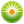 От редакции «Бизнес-Инфо»Функции оператора электронной торговой площадки (ЭТП) по осуществлению закупок в электронном формате (электронных аукционов и запросов ценовых предложений) выполняют ОАО «Белорусская универсальная товарная биржа» и РУП «Национальный центр маркетинга и конъюнктуры цен». Информацию о проведении биржевых торгов ОАО «Белорусская универсальная товарная биржа» можно найти здесь.Информацию о проведении закупок РУП «Национальный центр маркетинга и конъюнктуры цен» см. здесь.Президент Республики БеларусьА.Лукашенко